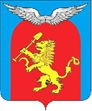 КРАСНОЯРСКИЙ КРАЙ ЕМЕЛЬЯНОВСКИЙ РАЙОНАДМИНИСТРАЦИЯ ЗЕЛЕДЕЕВСКОГО СЕЛЬСОВЕТАПОСТАНОВЛЕНИЕ09.06.2021г                                      п.Зеледеево	№ 80-пО  внесении дополнений в Реестр муниципальных услугмуниципального образования Зеледеевский сельсовет           В соответствии с  Федеральными законами от 06.10.2003г. № 131-ФЗ «Об общих принципах организации местного самоуправления в Российской Федерации»,  от 27.07.2010 года № 210-ФЗ «Об организации предоставления государственных и муниципальных услуг», статьей 7 Устава Зеледеевского сельсовета,  администрация Зеледеевского сельсоветаПОСТАНОВЛЯЕТ:Внести дополнение в Реестр муниципальных услуг МО Зеледеевский сельсовет, утвержденный постановлением администрации Зеледеевского сельсовета от 31.08.2011 № 49 «Об утверждении Реестра муниципальных услуг муниципального образования Зеледеевский сельсовет» согласно приложению.Контроль за исполнением данного постановления возложить на ведущего специалиста администрации сельсовета Филькину К.В..     Постановление вступает в силу со дня его подписания.Глава Зеледеевскогосельсовета                                                                                         Р.Н.ИльиченкоПриложениек постановлению администрацииЗеледеевского сельсовета от 09.06.2021 № 80-пРЕЕСТРМУНИЦИПАЛЬНЫХ УСЛУГ АДМИНИСТРАЦИИ ЗЕЛЕДЕЕВСКОГО СЕЛЬСОВЕТА ЕМЕЛЬЯНОВСКОГО РАЙОНА№ п/пНаименование органа/учреждения/предприятияоказывающего муниципальную услугуНаименование муниципальной услугиОтраслевая принадлежностьмуниципальной услугиДата утверждениярегламента оказаниямуниципальной услугиНормативно правовоеобоснованиеисполнениямуниципальной функции1234561Администрация Зеледеевского сельсовета Емельяновского района Красноярского края«Дача письменных разъяснений налогоплательщикам по вопросам применения нормативных правовых актов муниципального образования о местных налогах и сборах»налоги08.12.2020 №100-пФЗ от 6.10.2003 №131- ФЗ «Об общих принципах организации местного самоуправления РФ». ФЗ от 07.07.2010 №210-ФЗ «Об организации предоставления государственных  и муниципальных услуг.статья 21 Налогового кодекса РФ.2Администрация Зеледеевского сельсовета Емельяновского района Красноярского края«Выдача разрешения на снос зеленых насаждений»благоустройство08.12.2020 №106-пФЗ от 6.10.2003 №131- ФЗ «Об общих принципах организации местного самоуправления РФ». ФЗ от 07.07.2010 №210-ФЗ «Об организации предоставления государственных  и муниципальных услуг.Решение Зеледеевского сельского Совета депутатов от 03.12.2019 № 48/118р  «Об утверждении Правил благоустройства, озеленения и содержания территории муниципального образования Зеледеевский сельсовет»